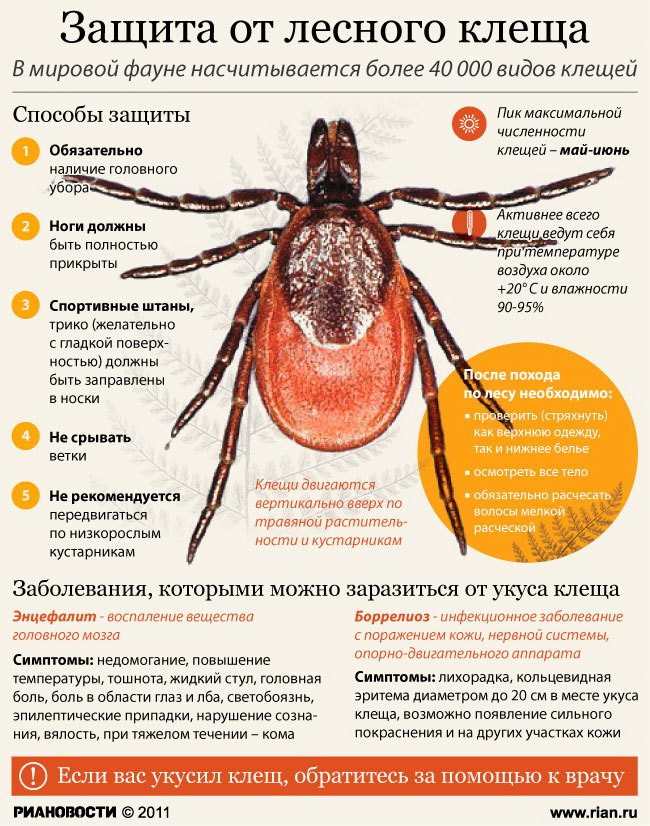 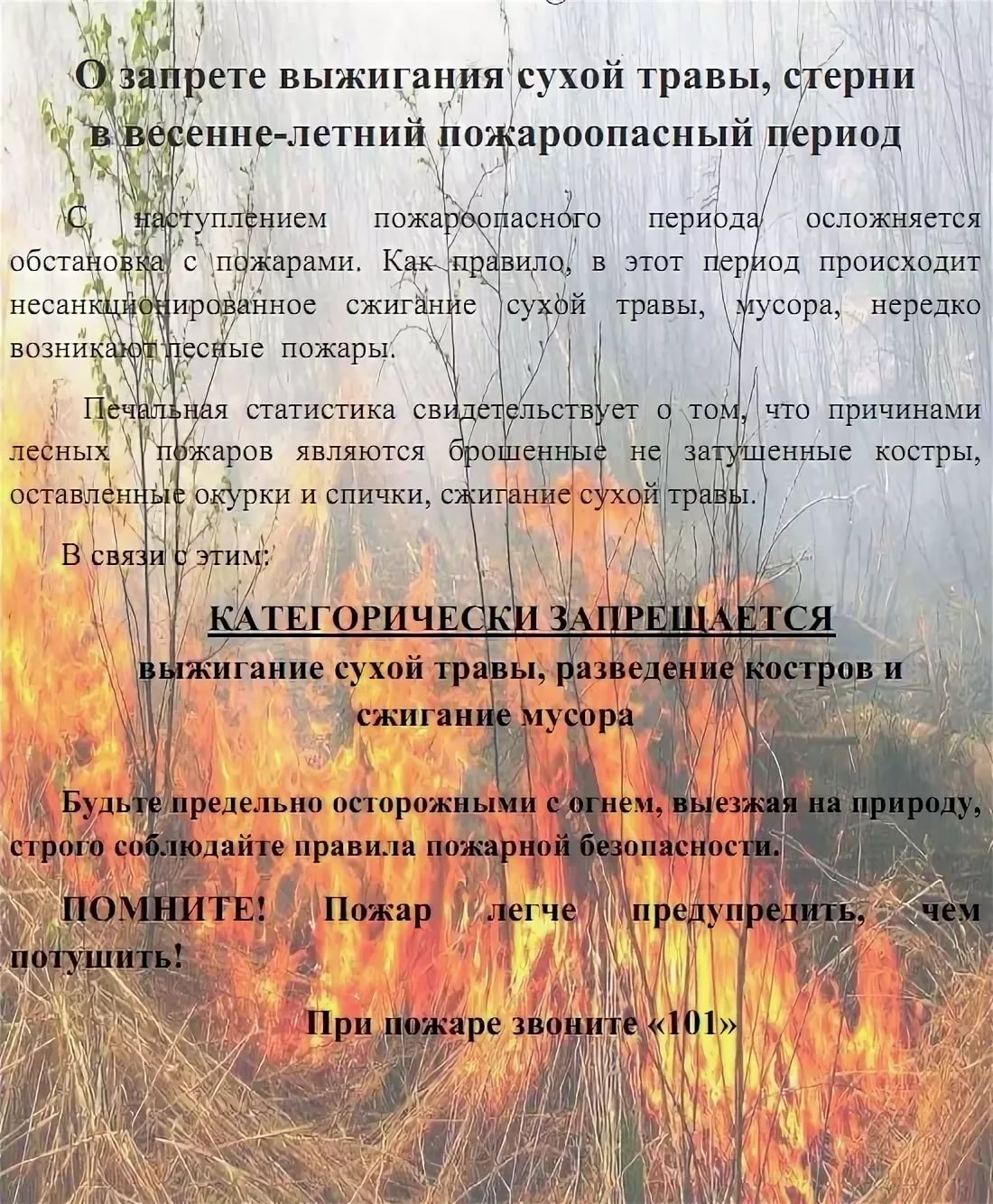 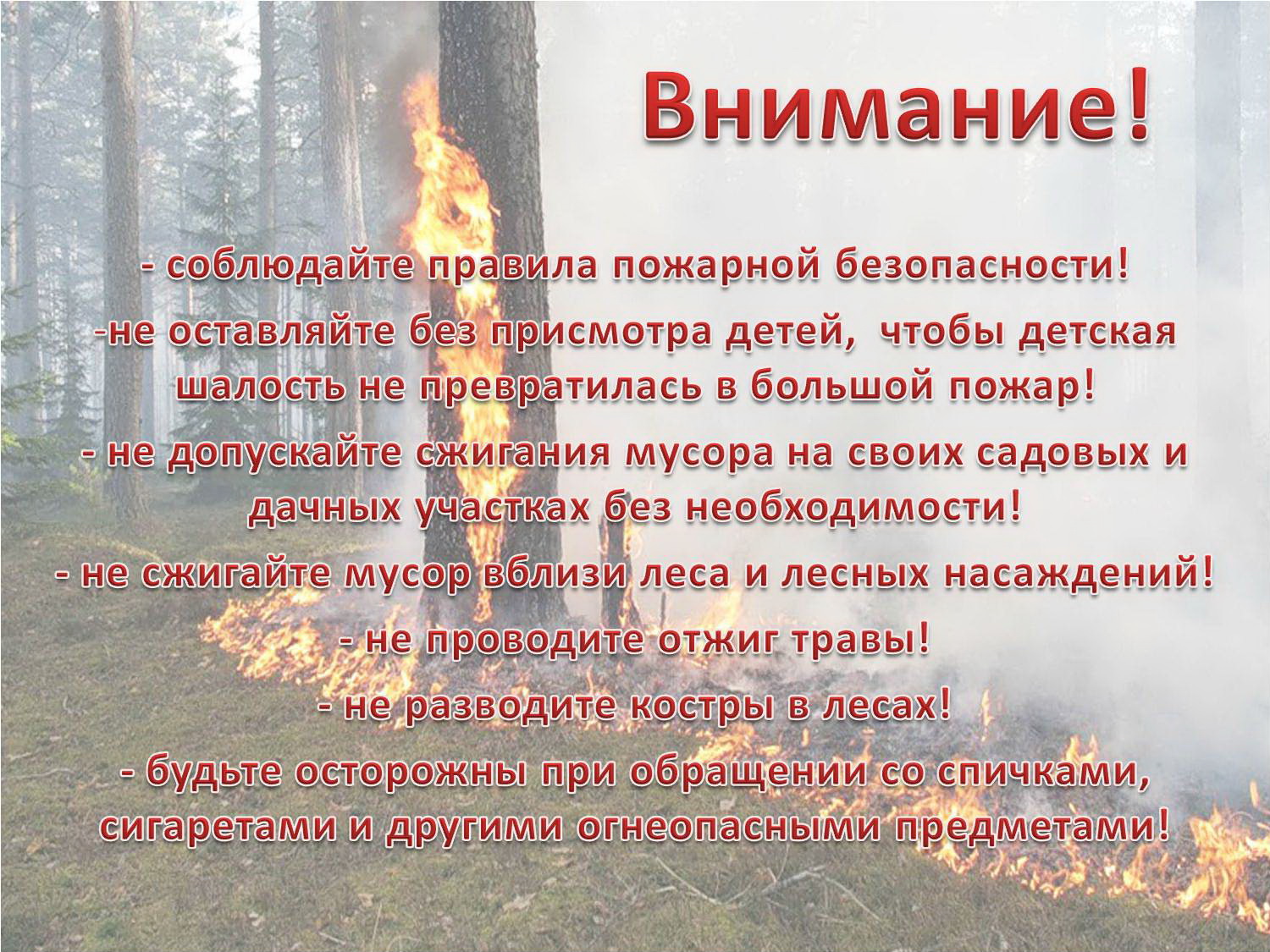 Памятка для родителей                     по безопасности                                                             в выходные и праздничные дни.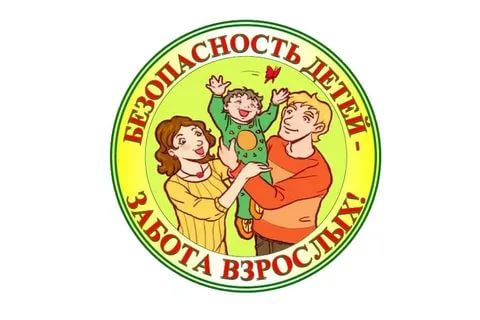 Уважаемые родители! Приближаются майские праздники. В это время у детей и подростков появляется больше свободного времени, они чаще предоставлены сами себе. Не всегда детские занятия могут быть безопасны. Поэтому в праздничные дни детей подстерегает повышенная опасность на дорогах, у водоёмов, в лесу, на игровых площадках, в садах, во дворах. Этому способствует любопытство детей, наличие свободного времени, а главное отсутствие должного контроля со стороны взрослых.Помните! Поздним вечером и ночью (с 22.00 до 6.00 часов) детям и подросткам законодательно запрещено появляться на улице без сопровождения взрослых.Помните эти правила:- Соблюдайте режим САМОИЗОЛЯЦИИ.- Не разговаривайте с незнакомыми людьми.- Ни при каких обстоятельствах нельзя садиться в машину с незнакомыми людьми.- Игры около и на воде кроме удовольствия несут угрозу жизни и здоровью. Берега после ухода воды неустойчивы, возможны обрушения.- Чтобы не стать жертвой или виновником дорожно-транспортного происшествия соблюдайте правилам дорожного движения, будьте предельно внимательными на дороге и в общественном транспорте.- Проявляйте осторожность и соблюдайте все требования безопасности, находясь на игровой или спортивной площадке.- Соблюдайте правила езды на велосипедах. Помните! Детям, не достигшим 14 лет, запрещено управлять велосипедом на автомагистралях и приравненных к ним дорогам, а детям, не достигшим 16 лет, скутером или мопедом.- Будьте предельно осторожны с огнем. Наиболее распространенные случаи пожаров из-за неосторожного обращения с огнем: детская шалость с огнем; непотушенные угли, шлак, зола, костры; незатушенные окурки, спички; сжигание мусора владельцами дач и садовых участков.- Помните и о правилах безопасности дома: будьте осторожным при контакте с электрическими приборами, соблюдайте технику безопасности при включении и выключении телевизора, компьютера, электрического утюга, чайника и других электроприборов.- Соблюдайте правила посещения леса. Весной проснулись змеи, клещи, у диких животных проявляются различные болезни, особенно, так называемое «бешенство». Соблюдайте правила экипировки при выходах в лес (плотная верхняя одежда яркого цвета – оптимально синий, допустимо красного или желтого цвета, головные уборы, сапоги и другая одежда) для исключения укусов змей, заползания клещей под одежду. После каждого посещения леса или длительного нахождения на участках с травой и другой растительностью необходимо проводить тщательную проверку у себя и всех, кто с вами находился в это время, на предмет поиска клещей.- Соблюдать временной режим при просмотре телевизора и игре на компьютере.Уважаемые родители!- Помните, что пример дети берут с вас, поэтому ваш пример учит детей  дисциплинированному поведению на улице и дома.- Помните, что от природы дети беспечны и доверчивы. Внимание у детей бывает рассеянным. Поэтому, чем чаще вы напоминаете ребенку несложные правила поведения, тем больше вероятность, что он их запомнит и будет применять. Вы должны регулярно детям их напоминать. Сохранение жизни и здоровья детей – главная обязанность взрослых!- Формируйте у детей навыки обеспечения личной безопасности. Проведите с детьми индивидуальные беседы, объяснив важные правила, соблюдение которых поможет сохранить жизнь.- Постоянно будьте в курсе, где и с кем ваш ребенок, контролируйте место пребывания детей.- Убедите ребенка, что вне зависимости от того, что произошло, вы должны знать о происшествии, ни в коем случае не сердитесь, будьте спокойны и сдержанны.- Объясните, что некоторые факты никогда нельзя держать в тайне, даже если они обещали хранить их в секрете.- Решите проблему свободного времени детей.